ÔN TẬP KIẾN THỨCTIN HỌC8BÀI 7. CÂU LỆNH LẶPTÓM TẮT LÍ THUYẾTCâu lệnh lặp với số lần biết trước for … doCú pháp:for<biến đếm>:=<giá trị đầu>to<giá trị cuối>do<câu lệnh>;Trong đó:for, to, do là các từ khóaBiến đếm là biến kiểu nguyênGiá trị đầu và giá trị cuối là các giá trị nguyên (giá trị đầu phải nhỏ hơn hoặc bằng giá trị cuối)Câu lệnh: có thể là câu lệnh đơn hoặc câu lệnh ghépSố vòng lặp là biết trước và bằng giá trị cuối - giá trị đầu + 1Hoạt động của câu lệnh:Khi thực hiện, ban đầu biến đếm sẽ nhận giá trị bằng giá trị đầu, sau mỗi vòng lặp, biến đếm được tự độngtăngthêmmột đơn vị cho đến khi bằng giá trị cuối.Khi câu lệnh thành phần của lệnh lặp for…do là một câu lệnh lặp for…do khác thì ta nói rằng các câu lệnh lặp for…do lồng nhau.BÀI TẬP Bài 1. Bằng cách sử dụng câu lệnh lặp for..do hãy viếtchương trình để tính tổng sau:S = 1 + 2 + 3 + ...+ 100?Trả lời:	Bài 2. Trong câu lệnh lặp for i:=5 to 10 do Write(‘A’);  thì lệnh Write(‘A’) được thực hiện bao nhiêu lần (nói cách khác, bao nhiêu vòng lặp được thực hiện?)    Trả lời:.......... lầnBài 3. Sau khi thực hiện đoạn chương trình sau,  giá trị của biến m bằng bao nhiêu?m: = 1; For j:= 3 to 6 do m:= m + 3;	Trả lời: m= ............THỰC HÀNHBài 1. Viết chương trình tính tổng sau:S = Program Tinh_tong;Var N,i:integer;       S:real;Begin     write('Nhap N = ');readln(N);     S:=0;for i:=1 to N do S:=S+1/(i*(i+2));     writeln(S:4:2);     readlnEnd.Bài 2. Viết chương trình in ra màn hình bảng nhân của một số từ 1 đến 9, số được nhập vào từ bàn phím và dừng màn hình để có thể quan sát kết quả.Program Bang_nhan;uses crt;Var   N,i: integer;Begin	Write(‘Nhap so N = ‘);readln(N);Writeln;Writeln(‘Bang nhan ‘,N);Writeln;For i:=1 to 10 doBegin		Writeln(N,’ x ‘,i:2,’ = ‘,N*i:3);WritelnEnd; ReadlnEnd.Bài 3. Viết chương trình in ra màn hình các số từ 0 đến 99 theo dạng bảng như sau: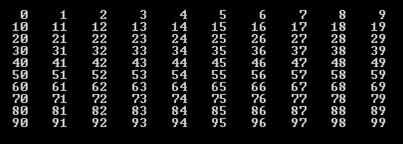 Program Tao_bang;uses crt;var i,j: byte;Begin     clrscr;For i:=0 to 9 do        BeginFor j:=0 to 9 do             write(10*i+j:4);             Writeln;	End;ReadlnEnd.BÀI 8. LẶP VỚI SỐ LẦN CHƯA BIẾT TRƯỚCTÓM TẮT LÍ THUYẾTCâu lệnh lặp với số lần chưa biết trước while … doCú pháp:While<điều kiện>do<câu lệnh>;Trong đó:While, do là các từ khóaĐiều kiện thường là một phép so sánh;Câu lệnh có thể là câu lệnh đơn giản hay câu lệnh ghép. Hoạt động của câu lệnh:Bước 1. Kiểm tra điều kiện.Bước 2. Nếu điều kiện sai, câu lệnh sẽ bị bỏ qua và việc thực hiện lệnh lặp kết thúc. Nếu điều kiện đúng, thực hiện câu lệnh và quay lại bước 1Lưu ý: Khi viết chương trình với câu lệnh lặp while…do, giá trị các biến trong điều kiện phải được thay đổi từ đúng sang sai để chương trình không gặp lỗi lặp vô hạn.Ví dụ chương trình sau sẽ bị lỗi lặp vô hạn:Var      a:integer ;Begin      a:=5;While a<6 do     Write(' A');End.BÀI TẬP Bài 1. Cho n và S là biến kiểu nguyên. Sau khi thực hiện đoạn chương trình sau, giá trị của biến n và S sẽ bằng bao nhiêu?S:= 0; n:=0;while S<=20 do	begin n:=n+1; S:=S+n		end;	Writeln(‘n= ’,n);	Writeln(‘S= ’,S);Trả lời:Sau khi thực hiện đoạn chương trình trên, giá trị của biến: n= …...  S= …... Bài 2.Bằng cách sử dụng câu lệnh lặp while..do hãy viết chương trình tính tổngsau:Trả lời:Bài 3. Sau khi thực hiện chương trình sau, chữ XIN CHAO được in ra màn hình mấy lần?Var a:integer ;Begin      a:=4;While a<8 doBegin	Writeln('XIN CHAO');	 a:=a+1;end; readln;End.Trả lời:Bài 4. Cho S và x là biến nguyên. Khi chạy đoạn chương trình sau :S:=20; x:=5;while x<>5 do S:= S+2;writeln(S);Kết quả in lên màn hình là bao nhiêu?		Trả lời:Kết quả in lên màn hình là ...............Bài 5. Chương trình sau sẽ cho kết quả gì?THỰC HÀNHBài 1. Viết chương trình tính tổng sau:S = program Tinh_tong;var N,i:integer;      S:real;begin     write('Nhap N = ');readln(N);     S:=0;i:=1;While i<=n do     begin        S:=S+1/(i*(i+2));        i:=i+1     end;     writeln(S:4:2);     readlnend.Bài 2. Sử dụng lệnh lặp For...do/While…do hãy viết chương trình tính trung bình cộng của n số thực x1,x2,...,xn. Các số n và x1, x2, ...,xn được nhập vào từ bàn phím Bài 3.Viết chương trình xét xem một số n có phải là số nguyên tố không? Program so_nguyen_to;Varn,i:integer;Begin       write('Nhap vao mot so nguyen: '); readln(n);       if n<=1 then writeln(n,' khong la so nguyen to')elseBegini:=2;while (n mod i<>0) do i:=i+1;if i=n thenwriteln(n,' la so nguyen to')elsewriteln(n,' khong phai la so nguyen to');      End;readlnEnd.	Bài 4.  Viết chương trình in ra các số chẵn/lẻ từ 1..n bằng câu lệnh lặp while…do.	Bài 5. Viết chương trình sử dụng câu lệnh lặp while…do để tính tổng các số chẵn/lẻ liên tiếp từ 1..n.LƯU Ý: Phần bài tập:Các em làm ra giấy và nộp lại vào ngày đầu tiên trở lại trường sau thời gian nghỉ chống dịch.Phần thực hành:Các em gõ trên máy nếu  nhà mình có máy tính. Trường hợp không có máy thì các em có thể viết đi viết lại nhiều lần chương trình trên giấy.*Chương trình 1:var so: integer;beginso := 1;While so <= 5 dobegin write(so:5); so := so + 1;end;end.Trả lời:…............................................................……………………………………………………..*Chương trình 2:var x: integer;beginx := 5;while x <= 10 do writeln(‘A’);end.Trả lời:....................................................................…………………………………………………………….* Sử dụng vòng lặp For...doProgramTinh_TB;Var n, dem: integer;		x, S, tb:real;BeginS:=0; tb:=0;Write(’ Nhap n = ’);readln(n);For dem:=1 to n doBegin Write(‘ nhap so thu ’, dem, ‘= ’); readln(x);S:=S+x;end;tb:=S/n;Writeln(tb:10:2);Readln;End.* Sử dụng vòng lặp While...doProgramTinh_TB;Var n, dem: integer;		x, S, tb:real;Begindem:=0; S:=0; tb:=0;Write(’ Nhap n =’);readln(n);While dem<n doBegin dem:=dem+1;Write(‘ nhap so thu ’, dem, ‘= ’);                   readln(x);S:=S+x;End;tb:=S/n;Writeln(tb:10:2);Readln;End.ProgramInsochan;Var  i,n:integer;Begin      Write(‘Nhap so n = ’);readln(n);      i:=1;      writeln(‘Day cac so chan la:’);While i<=n dobeginIf i mod 2=0 thenwrite(i:5);i:=i+1;     end;    Readln;End.Program   Insole;Var  i,n:integer;Begin      Write(‘Nhap so n:’);readln(n);      i:=1;       writeln(‘Day cac so le la:’);While i<=n dobeginIf i mod 2<>0 then write(i:5);                   i:=i+1;     end;    Readln;End.Program   Tongchan;Var   i,n,S:integer;Begin      Write(‘Nhap n:’);readln(n);      i:=1; S:=0; While i<=n dobegin                   If i mod 2=0 then S:=S+i;                   i:=i+1;End;Writeln(S);Readln;End.Program   Tongle;Var   i,n,s:integer;Begin      Write(‘Nhap n:’);readln(n);      i:=1; S:=0; While i<=n dobegin                   If i mod 2<>0 then S:=S+i;                   i:=i+1;End;     Writeln(S);    Readln;End.